나이스손해사정㈜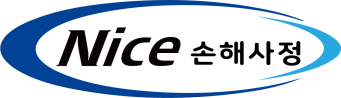 [인보험 서면심사 신입 및 경력 직원 채용]나이스손해사정㈜는 2018년 11월에 설립된 보험금 심사 서비스 전문회사로 2022년 현재 자본금 1억원, 임직원 79명으로 구성된 삼성화재의 전속법인입니다. 당사는 서울본사, 대전지사로 사업장을 운영하고 있습니다. 보험금 서면심사 업무에 관심이 있거나 도전하고픈 우수하고 재능 있는 인재를 공개 채용합니다.□ 모집부문1. 모집개요- 모집부문 : 인보험 보험금 지급심사(서면심사) 장기보험, 단체보험- 담당업무 1) 보험금 청구시 약관상 면책 여부 판단2) 보험금 산정 및 지급3) 고객 안내 및 응대- 채용인원 : 신입(사원) ㅇㅇ명 및 경력직 ㅇㅇ명2. 자격요건- 학력 : 대졸(2,3,4년제) 이상 졸업 및 졸업예정자(2023. 2월)- 성별 : 제한 없음- 군필 또는 군면제자로 해외여행 결격 사유가 없는 자 3. 우대사항- 관련학과 전공자 : 상경계열/금융보험/보건/의료/의무행정 등 - 관련 자격증 보유자 : 손해사정사(신체, 4종) 자격증 소지자 -> 별도 자격수당 지급- 동종업계 직무경력자 : 손해보험/생명보험 보험금 지급심사, 서면심사 경력  - 장기근무 가능자□ 근무조건1. 근무형태- 정규직(신입사원 수습기간 3개월 적용)- 근무요일/시간 : 주5일 근무제(오전 9시~오후 6시)2. 근무지역  - 서울본사 : 서울 영등포구 국회대로 612, 코레일유통B/D 6층 (2호선 영등포구청역 약 500m)- 대전지사 : 대전 서구 청사로152 (둔산동, 이안빌딩) 2층 (대전1호선 정부청사 3번출구 200m(도보 3분))3. 급여조건  - 신입/경력 : 회사 내규에 따라 결정- 월 인센티브 및 성과 인센티브 추가 운영4. 복리후생- 4대보험(국민연금,건강보험,산재보험,고용보험), 퇴직연금 지원- 청년내일채움공제 가입 지원(2년형), 재직자내일채움공제 가입 지원(장기근속시)  - 각종 경조, 종합검진(본인/배우자), 임직원단체보험가입 등 지원  - 다양한 시상제도 운영, 시상금 운영, 호프 데이 운영- 건물내 뷔페식 구내식당, 사무실내 휴게라운지 등 편의시설 운영- 회사 리프레쉬휴가 1개월 운영(장기근속시)   - 법정 휴가/연차제도 시행 - 손해사정사 자격 수당 지급 - 자유로운 복장□ 접수절차1. 접수방법 : 사람인, 잡코리아 온라인 입사지원2. 제출서류 : 이력서 및 자기소개서, 졸업증명서(예정)3. 접수기간 : 상시채용□ 전형절차1. 서류전형 : 합격자 발표(개별 또는 문자 통보)2. 면접일정 : 일정 개별통보3. 최종합격 : 합격자 발표(개별 또는 문자 통보)4. 입사예정일 : 협의 후 결정 (입사 전 채용건강검진 시행 후 검진결과 입사 당일 제출)□ 문의사항- 담당자 : 김인영 주임 (H.010-7799-7566)- e-mail :  shwo4400@naver.com □ 기타사항- 입사지원 및 기타 증빙서류 등에 허위 또는 중대한 사실이 확인될 경우, 채용확정 이후라도채용이 취소되거나 보류될 수 있습니다.#. 사무실 모습 (서울 영등포구 국회대로 612, 코레일유통B/D 6층)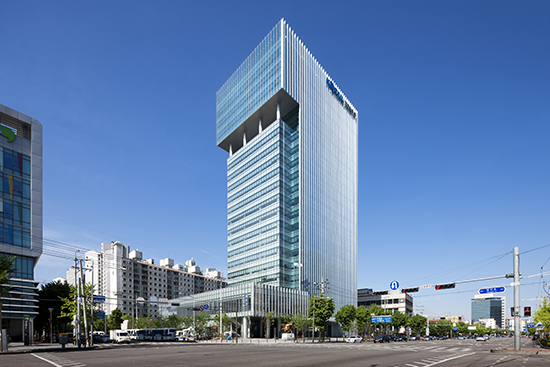 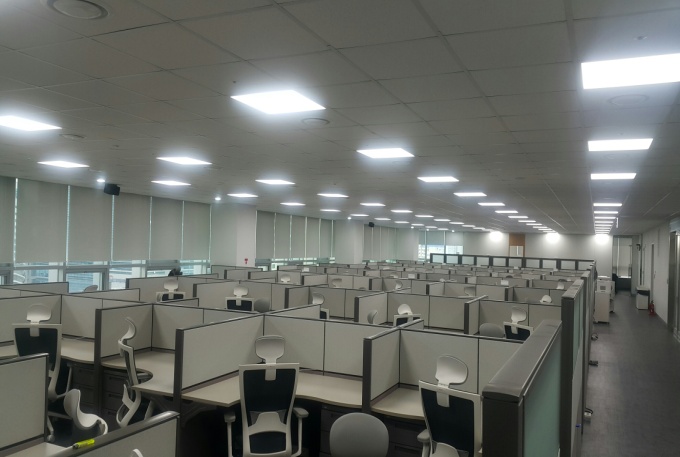 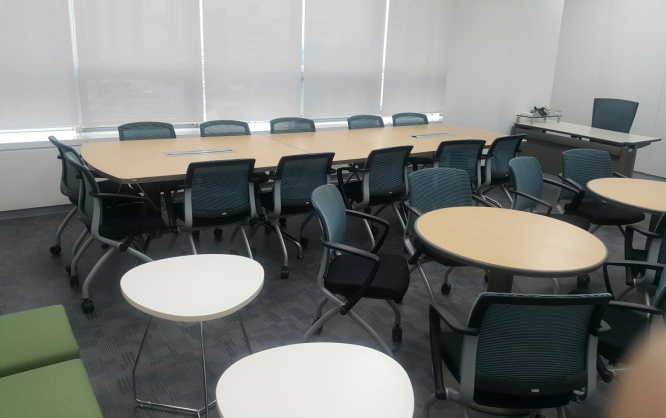 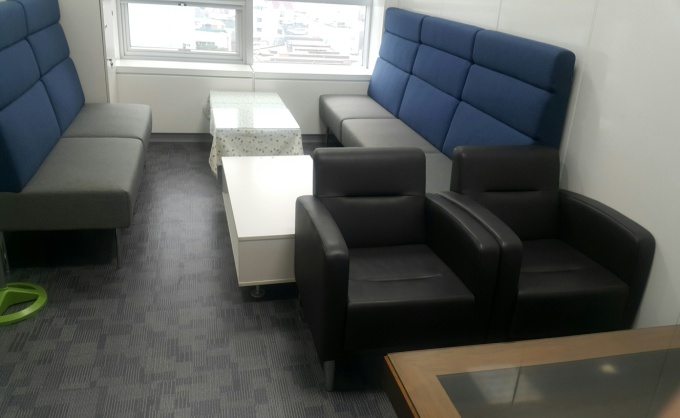 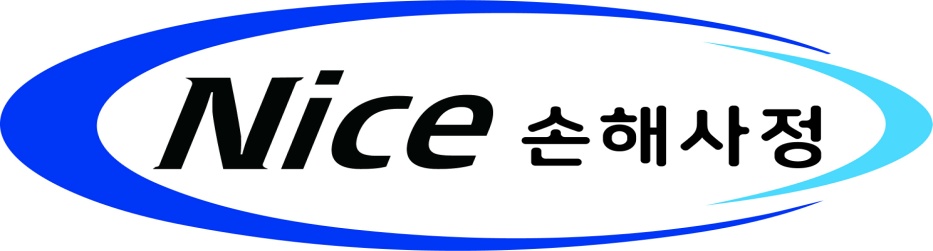 